Committee of the Whole Room 1340 Coleman A. Young Municipal Center (313) 224-3443  Detroit, MI 48226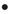 THIS MEETING WILL BE A VIRTUAL COMMITTEE MEETINGTo attend by phone only, call one of these numbers:  +1 929 436 2866, +1 312 626 6799, +1 669 900 6833, +1 253 215 8782, +1 301 715 8592, +1 346 248 7799 - Enter Meeting ID: 330332554#PLANNING  ECONOMIC DEVELOPMENT STANDING COMMITTEECOUNCIL MEMBER JAMES TATE, CHAIRPERSONCOUNCIL MEMBER SCOTT BENSON, VICE CHAIRPERSONCOUNCIL MEMBER GABE LELAND, MEMBERCOUNCIL PRESIDENT BRENDA JONES, (EX-OFFICIO)											                 Ms. Cindy Golden					     	               Assistant City Council Committee ClerkTHURSDAY, MAY 21, 2020                                                                                       10:00 A.M.ROLL CALL   APPROVAL OF MINUTES PUBLIC COMMENT10:05 A.M. PUBLIC HEARING – RE: Request to Establish an Obsolete Property Rehabilitation District on behalf of 4122 Grand River, LLC in the area of 4122 and 4126 Grand River, Detroit, Michigan, in accordance with Public Act 146 of 2000 (Petition #1158) (Petitioner, Law Department, Legislative Policy Division, Planning and Development Department, Assessors Office, and City Planning Commission)10:20 A.M. PUBLIC HEARING – RE: Request to Approve an Obsolete Property Rehabilitation Certificate on behalf of Grand Lahser, LLC in the area of 22000 Grand River, Detroit, Michigan, in accordance with Public Act 146 of 2000 (Petition #556) (Petitioner, Law Department, Legislative Policy Division, Planning and Development Department, Assessors Office, and City Planning Commission)UNFINISHED BUSINESSStatus of Legislative Policy Division submitting report relative to Regulations for Commercial Donation Containers. (LPD was asked by Council Member Tate to write a report exploring any existing regulations in the Detroit City Code that could possibly address the unkempt condition of donation drop boxes and explore if the City has any authority to restrict or prohibit their placement throughout the city.) (BROUGHT BACK AS DIRECTED ON 5-7-20)Status of Planning and Development Department submitting reso. autho. Property Sale 8041, 8073 and 8079 Military. (The City of Detroit, Planning and Development Department (“P&DD”) has received an offer from Military Building LLC, a Michigan Limited Company (The “Purchaser”), to purchase certain City-owned real property at 8041, 8073 and 8079 Military (the “Property”) for the purchase price of Five Thousand Five Hundred and 00/100 Dollars ($5,500.00).) (BROUGHT BACK AS DIRECTED ON 5-7-20)Status of Council President Pro-Tem Mary Sheffield submitting memorandum relative to CDBG Section 3 Demolition Compliance. (BROUGHT BACK AS DIRECTED ON 5-7-20)Status of Planning and Development Department submitting reso. autho. Property Sale - 19240 Schoolcraft, Detroit, MI. (The City of Detroit, Planning and Development Department (“P&DD”) has received an offer from Ron Gonzalez (the “Purchaser”), to purchase certain City-owned real property at 19240 Schoolcraft, Detroit, MI (the “Property”) for the purchase price of Seventeen Thousand Five Hundred and 00/100 Dollars ($17,500.00). The Property consists of a former 2200 square feet car wash in need of significant repair situated on land measuring approximately 11,000 square feet and zoned B4 (General Business District). The Purchaser proposes to rehabilitate the Property and continue its use as a car wash. Any use of the Property by the Purchaser shall be consistent with the allowable uses for which the Property is zoned.) (BROUGHT BACK AS DIRECTED ON 5-7-20)Status of Office of Contracting and Procurement Contract No. 6002270 - 100% City Funding – AMEND 1 – To Provide an Increase of Funds for Grow Detroit Young Talent. – Contractor: Detroit Employment Solutions Corporation – Location: 440 E Congress, Detroit, MI 48226 – Contract Period: Upon City Council Approval through June 30, 2022 – Contract Increase Amount: $500,000.00 – Total Contract Amount: $3,500,000.00. HOUSING AND REVITALIZATION (BROUGHT BACK AS DIRECTED ON 5-14-20)NEW BUSINESSOFFICE OF CONTRACTING AND PROCUREMENTSubmitting the following Office of Contracting and Procurement Contracts:Submitting reso. autho. Contract No. 6002094 - 100% Federal Funding – AMEND 1 – To Provide an Extension of Time Only for the Center of Music & Performing Arts-Southwest (COMPAS) to Teach Online Classes to Youth Ages 9-18. – Contractor: Southwest Detroit Business Association – Location: 8701 West Vernor Highway, Detroit, MI 48209 – Contract Period: June 1, 2020 through July 31, 2020 – Total Contract Amount: $76,831.00.  HOUSING AND REVITALIZATION (Previous Contract Period:  January 1, 2019 through May 31, 2020) (REFERRED TO THE PLANNING AND ECONOMIC DEVELOPMENT STANDING COMMITTEE ON 5-21-20)PLANNING AND DEVELOPMENT DEPARTMENTSubmitting reso. autho. Amendment to Property Exchange Agreement with DTE Electric Company In Support of Mack 1 Plant, Mack 2 Plant, Jefferson North Assembly Plant Projects.  (The City of Detroit (“City”), City of Detroit Brownfield Redevelopment Authority (“DBRA”) and FCA US LLC (“FCA”) have entered that certain Development Agreement relating to the investment of approximately $2.5 billion in FCA’s Mack 1, Mack 2 and Jefferson North Assembly Plants (collectively the “Projects”) to expand certain industrial automotive manufacturing in the City. It is anticipated that the Projects will result in the creation of approximately 4,950 additional FCA jobs in the City, as well as increase business and economic opportunities for related supplier and support industries.) (REFERRED TO THE PLANNING AND ECONOMIC DEVELOPMENT STANDING COMMITTEE ON 5-21-20)